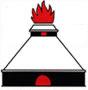 Bakerovnsgrenda HuseierforeningInnkalling til forenklet Generalforsamling 2021Grunnet den pågående situasjonen med Korona og medfølgende tiltak, gjennomføres også årets generalforsamling som forenklet generalforsamling uten fysisk oppmøte. Tidspunkt for generalforsamlingen er 22. mars kl 19:00-21:00Generalforsamlingen gjennomføres på følgende måte:I perioden frem til planlagt sluttidspunkt for generalforsamling (22. mars kl. 21:00), kan kommentarer, innsigelser eller spørsmål knyttet til noen av sakene på agendaen sendes styret på mail. Avstemming gjennomføres med såkalt "silence procedure" (den som tier samtykker):Dersom man ønsker å stemme FOR foreslått vedtak, trenger man ikke skrive/ringe styret.Dersom man ønsker å stemme MOT foreslått vedtak, må dette fremkomme tydelig gjennom mail eller telefon til styret.I tidsrommet for generalforsamlingen (22.mars kl 19-21) vil styret være samlet og tilgjengelig på telefonGeir Skille (Tun 1) - 95768315Cecilie Ringnes (Tun 2) - 995 19 362Kornelius Drange Hole (Tun 3) – 92095439Joe Stian Eng (Tun 4) - 41172249NB! Alle saksdokumenter (vedlegg) sendes kun på mail. Dersom noen er avhengig av å motta disse på annet vis (eller ikke har mottatt innkalling på mail innen første uken av mars), må styret kontaktes.Agenda:Sak 1: 	Valg av møteleder Styrets forslag: Cecilie Ringnes (styreleder)            Valg av referent Styrets forslag: Cecilie Ringnes            Valg av 2 til å signere protokollStyrets forslag: Per Tore Meiholm og Camilla SteenKonstituering             Godkjenning av dagsordenSak 2: 		Årsberetning 2020Sak 3: 		Årsregnskap 2020Sak 4: 		Forslag til budsjett 2021Sak 5: 		Valg av styremedlemmer og varaerVedlegg:FullmaktsskjemaÅrsberetning 2020Årsregnskap 2020 og forslag til budsjett 2021Noter til årsregnskap 2020Kommentarer til forslag budsjett 2021Kandidater til nytt styre